ACTA Nº 14-2023-CEPGActa de Sesión Extraordinaria del Consejo de Escuela de Posgrado de la Universidad Nacional del Callao (miércoles 05 de julio del 2023)En el Callao, siendo las 10:00 am horas del día Miércoles 05 de julio de 2023, se reunieron vía remota en la Sala “UNAC – Escuela de Posgrado” de la Plataforma Virtual de Videoconferencias GOOGLE MEET, al amparo del DU N° 026-2020 y Res. N° 068-2020-CU del 25 de marzo de 2020, en el marco de la emergencia sanitaria por el COVID-19, los siguientes miembros del Consejo de Escuela de Posgrado de la UNAC: Actuando como secretario el Dr. Huamani Palomino Wilmer, con el objeto de realizar la Sesión Ordinaria convocada para el día de hoy según citación y agenda. Luego de comprobar el Quórum Reglamentario, el Dr. Enrique Gustavo García Talledo director de la Escuela de Posgrado UNAC, dio inicio a la Sesión.AGENDA:APROBACION DE CUADRO DE VACANTES DE LAS UPG- FCC, FIIS.Visto el punto de la Agenda N° 01 “APROBAR EL CUADRO DE VACANTES DE LOS PROGRAMAS DE MAESTRÍAS Y DOCTORADOS DE LAS UNIDADES DE POSGRADO DE LA FACULTAD DE CIENCIAS CONTABLES Y LA FACULTAD DE INGENIERIA INDUSTRIAL Y DE SISTEMAS, CORRESPONDIENTE A LOS PROCESOS DE ADMISIÓN 2023-B”, de la Sesión Extraordinaria del Consejo de la Escuela de Posgrado, de fecha 05 de Julio del 2023.Luego de lo cual los miembros de Consejo de Escuela de Posgrado acuerdan, por consenso.ACUERDO 01: APROBAR el CUADRO DE VACANTES DE LOS PROGRAMAS DE MAESTRÍAS Y DOCTORADOS DE LAS UNIDADES DE POSGRADO DE LA FACULTAD DE CIENCIAS CONTABLES Y LA FACULTAD DE INGENIERIA INDUSTRIAL Y DE SISTEMAS, CORRESPONDIENTE A LOS PROCESOS DE ADMISIÓN 2023-B”, Según el siguiente detalle:CUADRO DE VACANTES DE LOS PROGRAMAS DE MAESTRÍAS Y DOCTORADOS DE LAS UNIDADES DE POSGRADO DE LA FACULTAD DE CIENCIAS CONTABLES Y LA FACULTAD DE INGENIERIA INDUSTRIAL Y DE SISTEMAS, DEL PROCESO DE ADMISIÓN 2023-BINFORME DE SUBVENCIONADOS EN EL DIPLOMADO “GESTIÓN Y DISEÑO CURRICULAR DE PROGRAMAS DE ESTUDIO D EDUCACIÓN SUPERIOR " DE LA UPG-FCS.Luego de lo cual los miembros de Consejo de Escuela de Posgrado acuerdan, por consenso.	ACUERDO 02: El Dr. Enrique Gustavo García Talledo director de la Escuela de Posgrado indica que la escuela de posgrado subvencionara el diplomado para los docentes de cada unidad.Siendo las 11:30 horas del mismo día, el Dr. Enrique Gustavo García Talledo Director de la Escuela de Posgrado, luego de haber agotado los puntos de agenda materia de esta convocatoria da por concluida y levanta la sesión.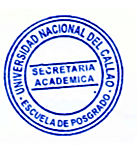 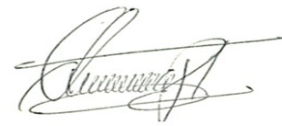 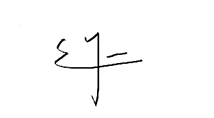 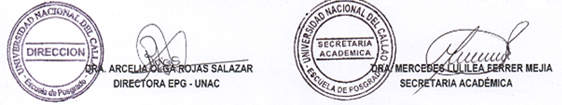 Dr. ENRIQUE GUSTAVO GARCÍA TALLEDO 	            DR. WILMER HUAMANI  PALOMINODIRECTOR   EPG- UNAC			    SECRETARIO ACADEMICO N°APELLIDOS Y NOMBRESUPGASISTENCIA1DR. ENRIQUE GUSTAVO GARCÍA TALLEDODIRECTOR ASISTIO2DRA. ZOILA ROSA DIAZ TAVERAFCSASISTIO3Dr. RIGOBERTO PELAGIO RAMIREZ OLAYAFCEFALTO4DR. ANCIETA DEXTRE CARLOS ALEJANDRO FIQASISTIO5DR. ABILIO BERNARDINO CUZCANO RIVASFIEEASISTIO6M(o) ELMER ALBERTO LEÓN ZÁRATEFCNMFALTO7Dra. BERTHA MILAGROS VILLALOBOS MENESESFCCASISTIO8DR. PESANTES ARRIOLA GENARO CHRISTIANFIPAASISTIO9MsC. MARÍA TERESA VALDERRAMA ROJASFIARNASISTIO10Dr. PAUL GREGORIO PAUCAR LLANOSFIISFALTO11DR. SANTIAGO RODOLFO AGUILAR LOYAGAFCAASISTIO12Dr. FÉLIX ALFREDO GUERRERO ROLDÁNFIMEASISTIO13VALLEJO CUIPAL ALEX GERARDOESTUD.ASISTIO14BURGA CARMONA PAUL RENATOESTUD.FALTO15BORJAS HERRERA JHON ANDERSONESTUD.FALTO16ESPIRITU MARTINEZ ANTONY PAULESTUD.FALTO17LUDEÑA OYOLA JERSON MISAIRESTUD.FALTO18PAUCAR COTRINA CARLOS ALBERTOESTUD.FALTOFAC.PROGRAMAS DE DOCTORADOMODALIDADMODALIDADMODALIDADFAC.PROGRAMAS DE DOCTORADOPROCESO GENERALTRASLADO INTERNOTRASLADO EXTERNOFIISDoctorado en Ingeniería Industrial650510FIISDoctorado en Ingeniería de Sistemas650510FAC.PROGRAMAS DE MAESTRÍAMODALIDADMODALIDADMODALIDADFAC.PROGRAMAS DE MAESTRÍAPROCESO GENERALTRASLADO INTERNOTRASLADO EXTERNOFCCMaestría en Gestión Publica1150505